111年一月份各界捐款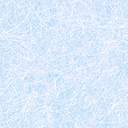 感謝您的愛心讓愛看得見有能量辦理關懷弱勢與銀髮族的活動！